Price List for Sweet Treats (all quoted ex vat)Ice Cream:Mini cones @ £95  per 100 Filled tubs @ £250 per 100Cake Pops:Choc, vanilla or red velvet centre, 2 colours or sprinkles, cellophane wrapped and branded swing tag = £250 per 100Popcorn:Cellophane cones filled with sweet, salt or caramel popcorn, branded with swing tag = £120 per 100Served loose in branded boxes from popcorn bar (as below) = £220 per 100 (including boxes)Cookies:Individually wrapped choc chip cookies with branded sticker = £220 per 100Macaroons:2 mini macaroons (mixed colours) in cellophane bag with branded sticker = £310 per 100    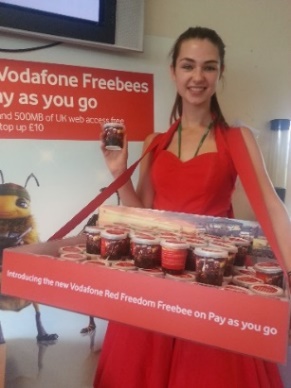 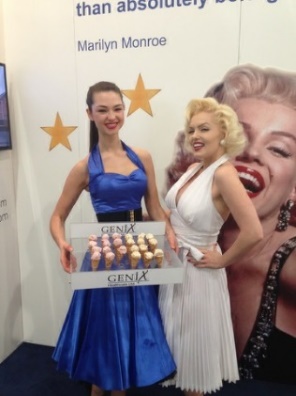 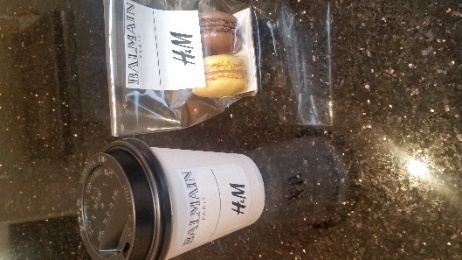 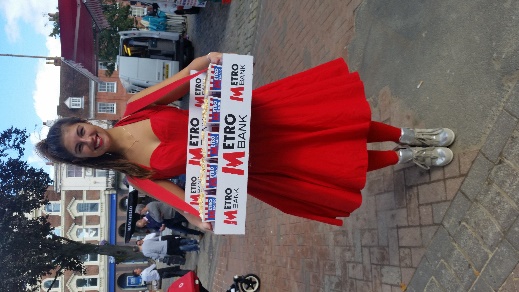 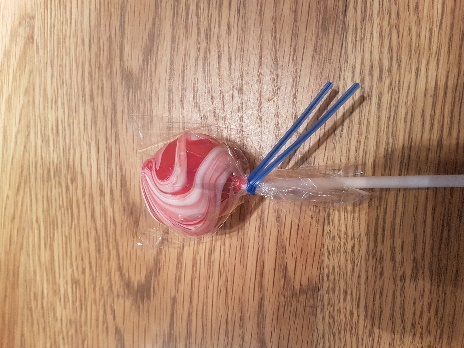 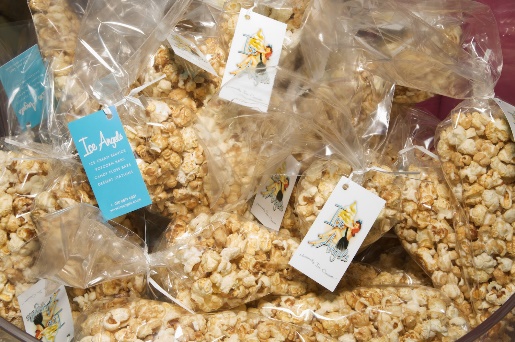 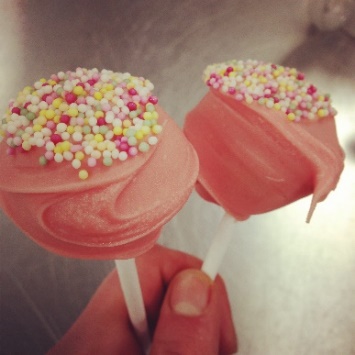 